Συνδυασμός  « ΓΙΑ ΕΝΑ ΝΕΟ ΜΑΡΟΥΣΙ»Τώρα  που με την απλή  αναλογική  άλλαξαν  όλα  και δεν  υπάρχει  χαμένη  ψήφος  Πρόσκληση Δάμωνα  Κλαπάκη Υποψηφίου Δημάρχου Αμαρουσίου  Προς  όλους  τους  νέους και νέες και έντιμους πολίτες που αγαπούν  τον   τόπο  που ζουν Από τον Μάρτιο του 2018  ανακοίνωσα ότι  αποδέχτηκα  την πρόταση του Συνδυασμού μας «ΓΙΑ ΕΝΑ ΝΕΟ ΜΑΡΟΥΣΙ»  και   συμμετέχω στις επερχόμενες Δημοτικές Εκλογές ως υποψήφιος Δήμαρχος ΑμαρουσίουΕπειδή  φημολογείται ότι  οι  κομματικοί Συνδυασμοί που  κατάστρεψαν  την πόλη  (με  αντάλλαγμα  να διορίσουν   τις οικογένειες   τους και  τους  φίλους τους στον Δήμο) με διαφορές προφάσεις  δίνουν σκληρό αγώνα με ψευδείς   φήμες  με σκοπό να συμπεριληφθεί  κάποιος   από  τον  ,πεντακάθαρο  τώρα και 40 χρόνια  Συνδυασμό μας  στα  ψηφοδέλτια τους δηλώνω  δημόσια  για μια ακόμα φορά    Ότι     Ο  Ανεξάρτητος  Συνδυασμός μας  έχει   ξεκαθαρίσει   από την αρχή ότι δεν υπάρχουν αυτοαποκαλούμενοι φερόμενοι  αριστεροί δεξιοί δημοκράτες  πράσινοι κόκκινοι , μπλε ροζέ , κλπ  και αυτό αποδείχτηκε  ότι στα σοβαρά προβλήματα  ΟΛΟΙ οι άλλοι  Δημοτικοί Συνδυασμοί (που εκλέγονται με κομματικές  σημαίες)  συμμετείχαν ,στήριξαν ή εσκεμμένα ήταν μόνο λόγια και καπηλεία και αδιαφορούσαν  στην  πράξη)  στην ολοκλήρωση  της καταστροφής  της  πόλης . άλλα  για εμάς  υπάρχουν  μόνο ηθικοί  και ανήθικοι ικανοί και ανίκανοι γνώστες των προβλημάτων  και πως θα επιλυθούν και άσχετοι Έντιμοι  και  απατεώνες  που δεν  σέβονται    το δημόσιο χρήμα και την ποιότητα ζωής των  άλλων Επειδή εκλεγμένος  δυο φορές  ως ανεξάρτητος   Δημοτικός  Σύμβουλος γνώρισα  από πρώτο χέρι  ότι με κομματική  μάσκα   οι φερόμενοι  δεξιο-αριστεροί ή δήθεν «δημοκράτες»  όχι μόνο απείχαν  πρακτικά από τα μεγάλα προβλήματα,  άλλα  ακόμα και στήριζαν την Διοίκηση Πατουλη στην  μεγαλύτερη αίτια διαφθοράς στην χώρα που   είναι  τα αντισυνταγματικά   ρουσφέτια   με  τα  οποία  εξαγοράζονται  συνειδήσεις ,  προκαθορίζονται  πλαστά εκλογικά αποτελέσματα , καταστρέφουν  οικονομικά τον  Δήμο και εκλεγούν άχρηστους , ιδιοτελής  ακόμα  και   επικινδύνους παράγοντες   δημιουργώντας  ένα  προβληματικό ή διεφθαρμένο δημόσιοΜια  διακομματική στήριξη που γίνεται με αντάλλαγμα   το μοίρασμα των  ρουσφετιών , για ένα  παράνομο διορισμό στον  Δήμο κάποιων  μελλών των οικογενειών τους  ή κομματικών φίλων που να πληρώνονται  με υπέρογκα δημοτικά τέλη  για να  ανέχονται  καταστροφικές αποφάσεις για  την καθημερινή μας ζωή όλων μας και για τον λόγο αυτό είναι  πάντα ενωμένοι  εναντίον μας σε όλες τις δύσκολες μάχες που δώσαμε  και συνεχίζουμε να δίνουμε ΜΟΝΟΙ   ως Συνδυασμός.Έτσι  καταστράφηκε  από τις  Διοικήσεις  του Δήμου ένα  από  τα καλύτερα , ομορφότερα  και υγιεινότερα  προάστια  του Λεκανοπεδίου   και χρεοκόπησε ο Δήμος   χάρη  των  μεγάλων  εργολαβικών  συμφερόντων  και  έρχεται πρώτο στην μόλυνση  στον καρκίνο  κ.α. Επειδή Κανένας νέος και κανένας έντιμος πολίτης  δεν θέλει να τον  διοικούν  οι  χειρότεροι   ιδιοτελείς  παράγοντες και να   αποφασίζουν αυτοί  για  το μέλλον τους Απευθύνομαι  σε αυτούς  που  είναι η  πραγματική πλειοψηφία   και όλους  τους καλοπροαίρετους κάτοικους  κυρίως τους νέους που  θέλουν να προσφέρουν   ως υποχρέωση  στην πόλη  που ζουν για μια  καλύτερη  ζωή  για  όλους και κυρίως   τα παιδία μας και τους καλώ   με αυτήν την πρόσκληση- πρόκληση  συσπειρωμένοι   Να   απομονώσουμε   ( για ένα καλύτερο αύριο  για όλους και  κυρίως  για  την νέα γενιά) τους   ιδιοτελείς , τους αριβιστές και  τους αχρήστους   κομματικά χρωματισμένους  υπαλλήλους  που δεν είναι ικανοί να εκλεγούν με την αξία τους)  για τον λόγο αυτό  συμμετέχουν στα κόμματα που ΟΛΑ είναι συνένοχα  που μας χρεοκόπησα και σαν  κράτος Και κυρίως   για να επαναφέρουμε  σε κάθε μας πράξη την συνείδηση  , τις  ηθικές άξιες και την ποιότητα ζωής  που αξίζει στον λαό μας, και με απόδειξη τους  μακροχρόνους αποτελεσματικούς  αγώνες μας   και με βάση  την Συνταγματική  επιταγή  να έρθουν  σε επαφή μαζί μας  στο. E-mail. klapakisd@gmail.com  Αυτές οι ηθικές άξιες   άλλωστε  με  έκαναν ( μετά από ένα εύλογο  χρονικό διάστημα  την περίοδο 2010-14 & 2014-2019 )   να παραιτηθώ   αν  και  εκλεγμένος  Δημοτικός Σύμβουλος ώστε να συμμετέχουν  ενεργά και  άλλοι  υποψήφιοι που δεν  είχαν εκλεγεί  και να  δουν από  πρώτο χέρι  πως  διοικηταί αυτή η πόλη  Άλλωστε  το  μέχρι σήμερα  έργο μας  οι πράξεις  μας και οι ηθικές  άξιες που δεν αμφισβητούνται από κανένα έχουν  αποδείξει  ότι  δεκαετίες τώρα  δίνουμε μόνοι μας , πεντακάθαρα (  με ελάχιστες  οικονομικές δυνατότητες από τον ιδρώτα μας)   σκληρούς αγώνες  κατά των συμφερόντων  που λεηλατούν την ποιότητα ζωής όλων  μαςΟ  Συνδυασμός «Για ένα νέο Μαρούσι»   συμμετέχει στις επερχόμενες Δημοτικές Εκλογές στον Δήμο Αμαρουσίου Με υποψήφιο Δήμαρχο    2019  τον καθηγητή  Δάμωνα Κλαπάκη, 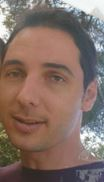 Με Υποψήφιο Δήμαρχο τον 42 χρόνων δυο φορές εκλεγμένο Δημοτικό Σύμβουλο(περίοδος 2010 - 2014 & 2014 - 2019 ) καθηγητή Δάμων Κλαπάκη 0 οποίος μετά την διαχρονικά δυναμική παρουσία του  στον Συνδυασμό  «ΓΙΑ ΕΝΑ ΝΕΟ ΜΑΡΟΥΣΙ» στο Δημοτικό Συμβούλιο & γενικά επί  4 δεκαετίες στα κοινά της πόλης με τεράστιες επιτυχίες για την ποιότητα ζωής των κατοίκων στην πόλη μας,  με  απόφαση του Κεντρικού Οργάνου, αποφασίστηκε ομόφωνα την οριστική κάθοδος του Ανεξάρτητου   Συνδυασμού μας στις Δημοτικές Εκλογές & την διεκδίκηση της Διοίκησης του Δήμου Αμαρουσίου   https://giaenaneomaroussi.wordpress.com